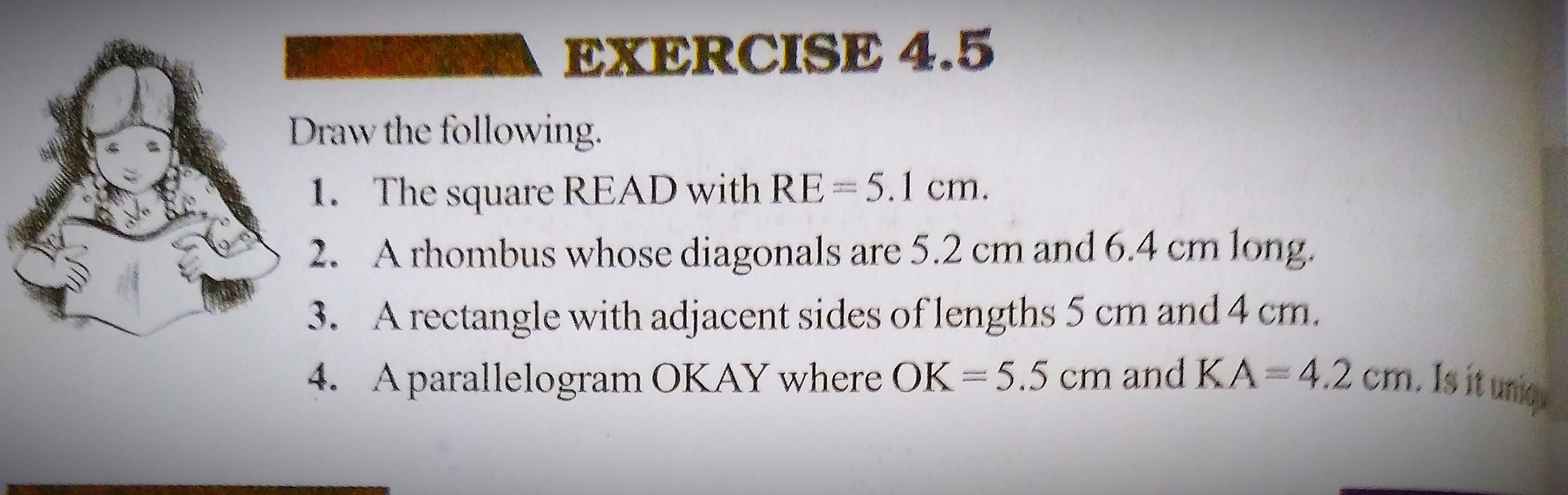 Solution :- (1) 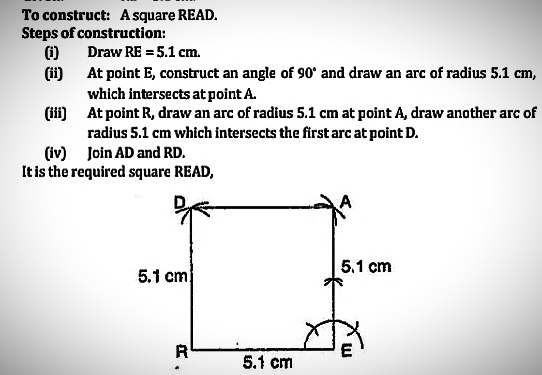 Solution :- (2) 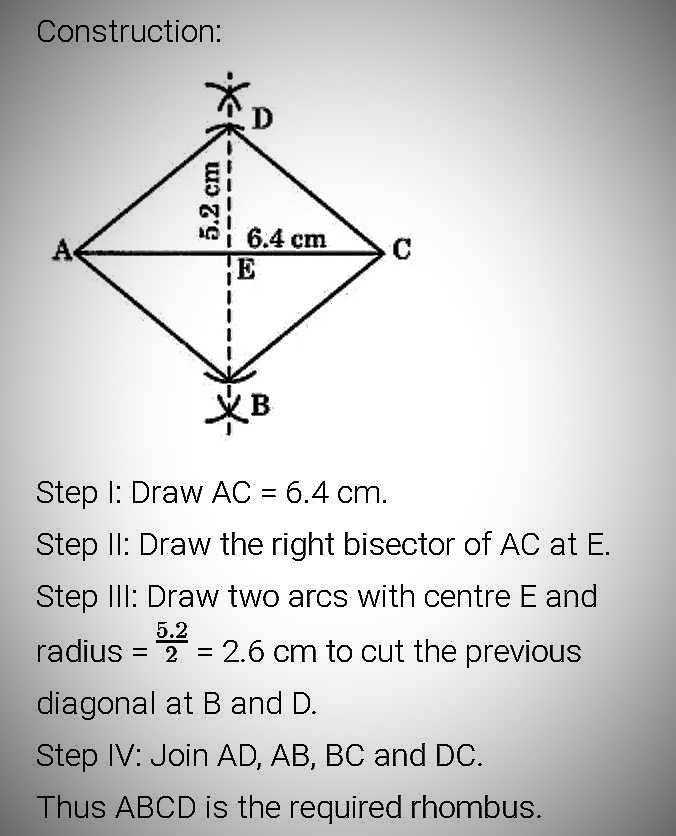 Solution:- (3) 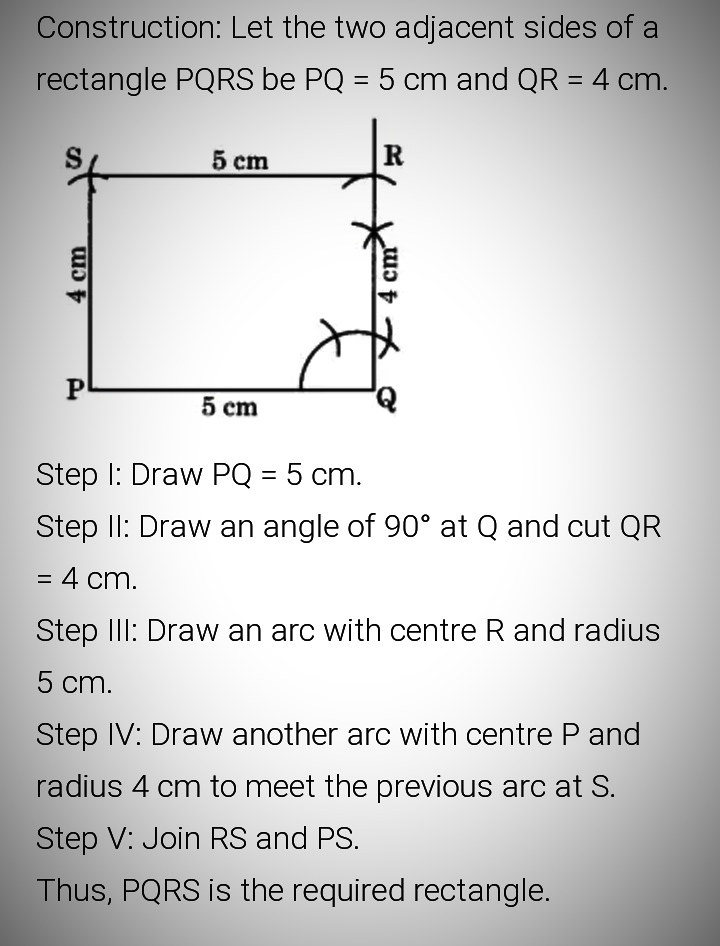 Solution:- (4) 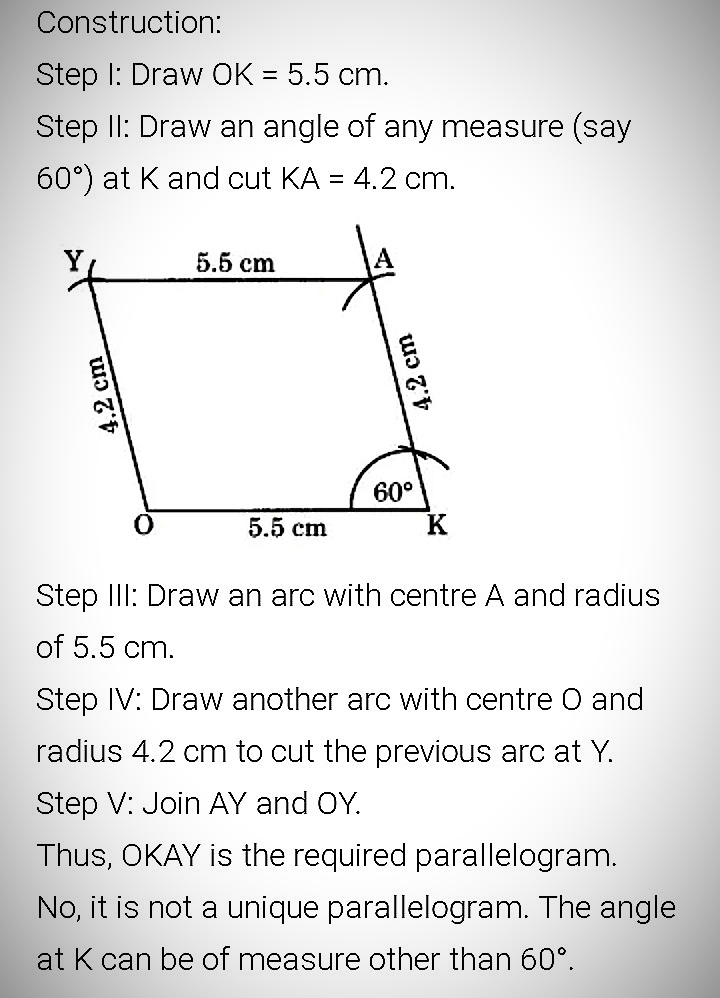 